Erstellt durch: 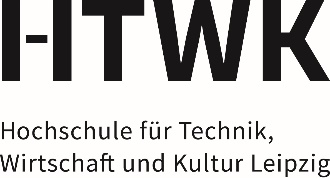 Name:     Bereich:     Durchwahl:     E-Mail:     An das Rektorat der HTWK Leipzigüber:  RektoratLeipzig, 28.01.2022Rektoratsvorlage - FörderantragFördermittelgeber:     Name des Förderprogramms:     Einzelantrag/Verbundantrag:       Quelle der Ausschreibung (z.B. Link zur Ausschreibung oder Ausschreibung beifügen):      Einreichungsfrist:     Einreichungsform (z.B. E-Mail mit Einsendeadresse, Post Original mit Einsendeadresse, Antragsportal mit Link):Einreichung durch:       Förderzeitraum:      Projektzeitraum:      Beantragte Mittel:      Werden mit dem Antrag Personalmittel beantragt? Wurden die Personalmittel und Beschäftigungsbedingungen mit dem Dezernat Personal abgestimmt? Bitte geben Sie Ansprechpartner und Ergebnis der Abstimmung mit dem Dezernat Personal an:      Werden im Antrag Eigenmittel oder Eigenbeiträge vorgesehen? Welcher Art sind die Eigenbeiträge/Eigenmittel (z.B. Finanzen/Personal/Sachmittel/Knowhow/Rechte/Patente):      Wie ist die Erbringung der Eigenmittel/Eigenbeiträge abgesichert?      Wurden Kalkulation und Absicherung der Eigenmittel abgestimmt, wenn ja mit wem?      Werden für die Umsetzung des Projekts interne Ressourcen benötigt? (z.B. Räume, IT-Ausstattung, Maschinen, Labore, Materialien, ÖA)       Ist die Bereitstellung Nutzung der internen Ressourcen gesichert und mit dem verantwortlichen Bereich geklärt?       Wurde die Kalkulation/Kostenplanung mit dem Dezernat Finanzen abgestimmt?       Sind mit dem Projekt wissenschaftliche Veröffentlichungen vorgesehen?       Sind Mittel für die (Open Access Publikation) beantragt?       Sind mit dem Projekt Verwaltungskosten/Overheadkosten beantragt?       Ist eine Verstetigung der Projektergebnisse vorgesehen?       Sind die Ressourcen für eine beabsichtigte Verstetigung gesichert?       